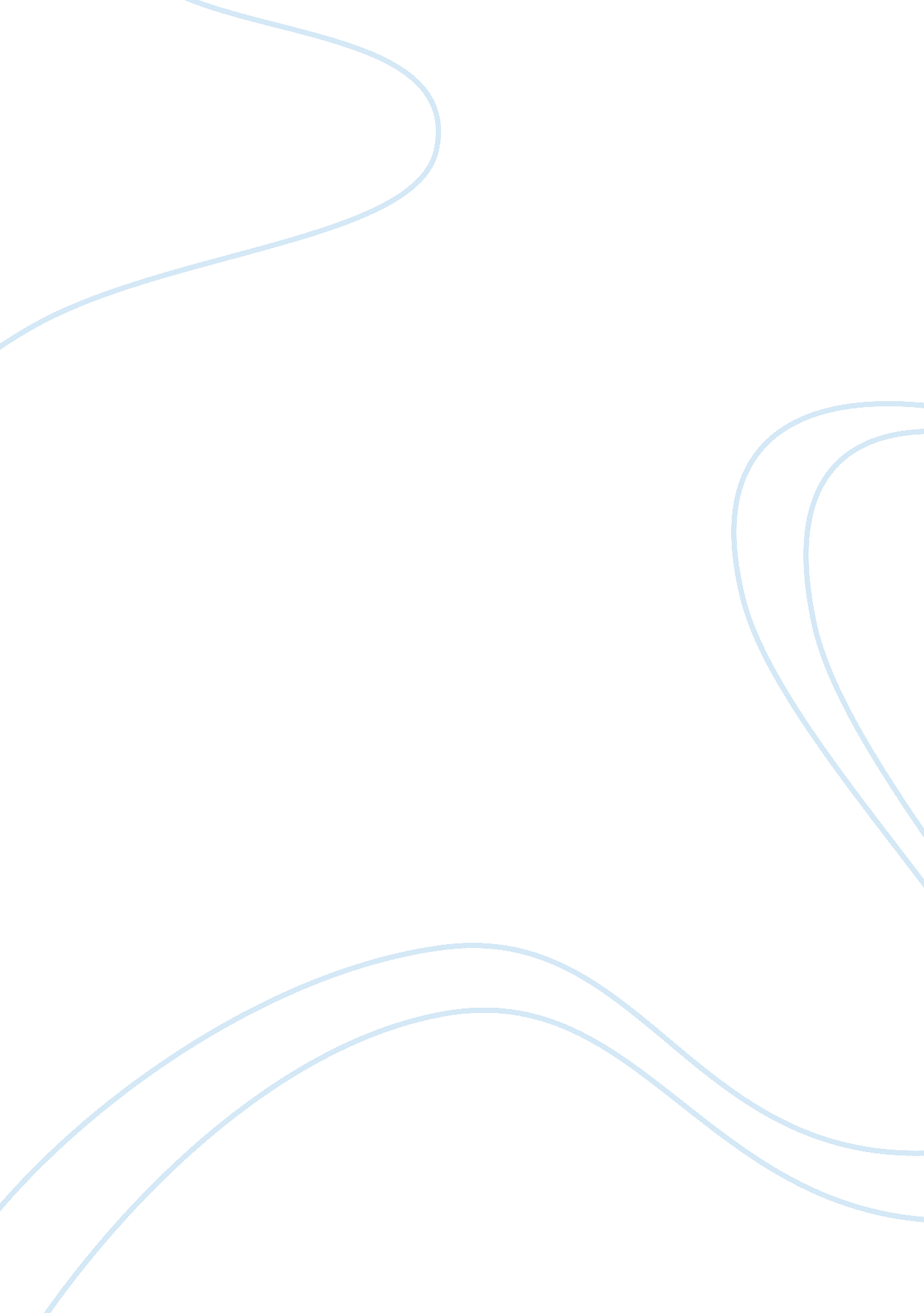 The treatment of eating disorders health and social care essayHealth & Medicine, Disease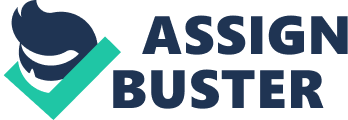 Eating upsets are characterized by forms of perturbations in eating behavior frequently accompanied by feelings of hurt and/or concern about organic structure weight or form. Anorexia Nervosa ( AN ) , Bulimia Nervosa ( BN ) , Eating Disorders-Not Otherwise Specified ( ED-NOS ) are three classs by which eating upsets identified. The American Psychiatric Association ( APA ) ( 1994 ) foremost identified Binge Eating Disorder ( BED ) as a probationary feeding upset diagnosing in the DSM-IV. BED is frequently classified under the `` catch all '' of the ED-NOS diagnosing. The DSM-IV-TR ( APA, 2000 ) standard for AN, BN, and BED are listed in Table 1. Eating upsets have frequently been noted as one of the most hard psychiatric conditions to handle and hold been associated with increased mortality and self-destruction rates ( Crow et al. , 2009 ) . Other physical and psychosocial wellness effects include but are non limited to limb and joint hurting, concern, GI jobs, catamenial jobs, shortness of breath, thorax hurting, anxiousness, depressive symptoms, and substance maltreatment ( Johnson, Spitzer, Williams, 2001 ) . Despite legion co-morbid conditions, effectual behavioral and pharmacological interventions for eating upsets have been established. For illustration, family-based therapy ( i. e. , Maudsley Approach ) is deriving acknowledgment as an evidenced-based intervention for striplings with AN ( Wilson, Grilo, & A ; Vitousek, 2007 ) in both joint household Sessionss ( Lock, Agras, Bryson, & A ; Kraemer, 2005 ) and in `` detached '' format where person with AN and her household attend separate Sessionss ( Eisler et al. , 2000 ) . Additionally, cognitive-behavior therapy ( CBT ; Hay, Bacaltchuk, & A ; Stefano, 2009 ) , dialectical-behavior therapy ( DBT ; Chen et al. , 2008 ) , and interpersonal therapy ( IPT ; Fairburn, 1997 ) have been successful in the intervention of BN. Research tends to back up CBT as the intervention of pick for both BN and BED ( Hay, Bacaltchuk, Stefano, 2004 ) . Table 1. DSM-IV-TRdiagnosticstandards for AN, BN, BED. Anorexia Nervosa Refusal to keep organic structure weight at or above what is normal weight for age and tallness ( i. e. , & gt ; 85 % of what is expected ) . Intense fright of deriving weight or going fat, even though scraggy. Perturbation in the manner in which 1 's organic structure weight or form is experienced, undue influence of organic structure weight or form on self-evaluation, or denial of the earnestness of the current low organic structure weight. In postmenarcheal female, amenorrhoea ( i. e. , absence of 3 back-to-back catamenial rhythms ) . Specify Type: Restricting Type - During current episode of AN, person does non regularly engage in binge-eating or purging behaviour. Binge-Eating/Purging Type - During current episode of AN, the individual has on a regular basis engaged in binge-eating or purging behaviour. Bulimia Nervosa Perennial orgy eating episodes. Characterized by: 1 ) feeding, in a distinct period of clip ( e. g. , within a 2-hour period ) , an sum of nutrient that is larger than most would eat in a similar period of clip under similar fortunes and 2 ) a sense of deficiency of control over eating during the episode ( e. g. , a feeling that one can non halt eating or command what or how much one is eating ) . Recurrent purging/compensatory weight loss steps in order to forestall weight addition. Binge feeding and purging/compensatory behaviours present at least 2 times a hebdomad for 3 months. Self-image inexcusably influenced by organic structure weight and form. Absence of Anorexia Nervosa. Specify Type: Purging Type - During current episode of BN, the person has engaged in self-induced emesis or the abuse of laxatives, water pills, or clyster. Nonpurging Type - During the current episode of BN, the individual has used other inappropriate compensatory behaviours, such as fasting or inordinate exercising, but has non engaged in self-induced emesis or the abuse of laxatives, water pills, or clyster. Binge Eating Disorder Recuring orgy eating episodes. Characterized by: 1 ) feeding, in a distinct period of clip ( e. g. , within a 2-hour period ) , an sum of nutrient that is larger than most would eat in a similar period of clip under similar fortunes and 2 ) a sense of deficiency of control over eating during the episode ( e. g. , a feeling that one can non halt eating or command what or how much one is eating ) . The binge-eating episodes are associated with 3 or more of the followers: 1 ) eating more quickly than normal, 2 ) feeding until experiencing uncomfortably full, 3 ) eating big sums of nutrient when non physically hungry, 4 ) eating entirely because of being embarrassed by how much one is eating, 5 ) feeling disgusted with oneself, depressed, or really guilty after gorging. Marked hurt environing orgy feeding. The orgy feeding occurs, on norm, at least 2 yearss a hebdomad for 6 months. The orgy feeding is non associated with the regular usage of inappropriate compensatory behaviours ( e. g. , purge, fasting, inordinate exercising ) and does non happen entirely during the class of ANor BN. Pharmacological interventions have been used in concurrence with behavioural intervention or entirely ( Zhu & A ; Walsh, 2002 ) in the intervention of eating upsets. Research supports pharmacological intervention for persons with BN and BED ( Bacaltchuck, 2000 ) . Specifically, antidepressants have been found to hold short-run benefit in the decrease of binging and purge behaviours ( Walsh et al, 2000 ; McElroy et Al, 2003 ) . Unfortunately, pharmacological intervention tends to hold high disobedience rates and backsliding is frequently frequent ( Becker, 2003 ) . Presently, there is no empirical support for the usage of antidepressants among persons with AN ( Wilson, Grilo, Vitousek, 2007 ) . Behavioral and pharmacological interventions are most frequently used in combination with another in handling eating upsets due to legion co-morbid conditions. Unfortunately, the aforesaid behavioural interventions have a figure of restrictions when delivered outside a forte scene ( e. g. , outpatient mental wellness clinic, inpatient eating upset centre ) . For illustration, the bringing of family-based therapy for AN requires 10-20 hour- long household Sessionss over a 6-12 month period ( Lock, le Grange, Agras, & A ; Dare, 2001 ) , and manualized CBT for BN requires 15-20 Sessionss over five months ( Fairburn, 1989 ; 1993 ) . Treatments for AN and BN are non merely drawn-out and dearly-won, but eating upset forte suppliers are limited, and persons with feeding upsets are frequently immune to specialty attention ( Fairburn & A ; Carter, 1996 ) . Additionally, merely a little part of persons with feeding upsets are treated in mentalhealthcare ( Hoek & A ; van Hoeken, 2003 ) and are more likely to show with feeding disordered symptoms in a primary attention puting ( Hoek, 2006 ) . While primary attention doctors frequently recommend forte intervention on claim signifiers, there is small follow- through with referrals ( Hach et al. , 2005 ; 2003 ) . Therefore, the primary attention scene is frequently the chief intervention installation for those with a life-time eating upset diagnosing ( Hudson, Hiripi, Pope, & A ; Kessler, 2007 ) . Due to the fast-paced nature of a primary attention scene, interventions need to be brief, cost-efficient, and executable in application for bing staff. Therefore, development and designation of brief, effectual intercessions for eating upsets are necessary. A figure of surveies have tested the efficaciousness of specific brief intercessions for AN, BN, and BED outside of primary attentionenvironment. Fichter, Cebulla, Quadflieg, & A ; Naab ( 2008 ) implemented a self-help constituent ( i. e. , self-help CBT manual ) to the pretreatment stage of forte attention for persons with AN giving significantly shorter inpatient attention. For intervention of persons with BN and BED, a stepped-care attack has gained support ( Laessle, 1991 ; Treasure, 1996 ; Carter, 1998 ) . This attack may suit good with the construction of primary attention, since persons with BN are offered brief intercessions and so reevaluated. Brief intercessions for BN are often in the signifier of abridged CBT frequently accompanied by a self-help constituent ( Treasure, 1996 ; Cooper, Coker, & A ; Fleming, 1994 ) . A figure of self-help CBT books have been published aimed at assisting persons with binging and purge ( e. g. , Cooper, 1995 ; Fairburn, 1995 ) . Brief execution of CBT ( Leonard et al. , 1997 ) , self-help CBT ( Sysko & A ; Walsh, 2008 ) , telephone counsel ( Palmer, Birchall, McGrain, & A ; Sullivan, 2002 ) , internet bringing ( Pretorius et al, 2009 ) , and motivational sweetening ( Schmidt, 1997 ; Vitousek, 1998 ) are all illustrations of promising brief intercessions explored for the intervention of binging and purge symptoms. While primary attention has been identified as an ideal puting for handling BN and BED, few effectivity surveies using brief intercessions for eating disordered symptoms have been conducted in the primary attention scene. A figure of eating upset intervention guidelines for primary attention suppliers have been published ( e. g. , Carter & A ; Fairburn, 1995 ; Gurney & A ; Halmi, 2001 ; Pritts & A ; Susman, 2003 ; Williams, Goodie, Motsinger, 2008 ) . However, there is limited information about the effectivity or deductions of behavioural intercessions for eating upsets delivered in the primary attention puting. Therefore, the purposes of the current survey are to 1 ) place all surveies presenting a behavioural constituent for AN, BN or BED in a primary attention scene, 2 ) examine the features and intervention results of surveies identified, and 3 ) supply intervention deductions every bit good as waies for future research. Methods The reappraisal of the literature involved multiple computing machine hunts and reappraisal of old reappraisal documents every bit good as surveies cited within these documents. Search databases included CINAHL, EMBASE, PsycARTICLES, PsychInfo, and PubMed utilizing the hunt footings `` binge-eating syndrome nervosa '' OR `` orgy eating upset '' OR `` anorexia nervosa '' AND `` primary attention. '' Figure 1 outlines the literature hunt and shows 314 abstracts of articles reviewed for inclusion every bit good as mentions cited in five eating upset intervention reappraisal documents ( i. e. , Berkman et al. , 2006 ; Hay, Bacaltchuk, Stefano, & A ; Kashyap, 2009 ; Kondo & A ; Sokol, 2006 ; Williams, Goodie, & A ; Motsinger, 2008 ; Wilson, Grilo, & A ; Vitousek, 2007 ) . If deficient information was provided in an abstract the first writer obtained the full article for reappraisal. Inclusion and Exclusion Criteria Primary care-based intercession surveies aiming AN, BN, and BED, were identified based on the undermentioned inclusion and exclusion standards. Inclusion standards included: 1 ) the survey incorporated a behavioural constituent to the intercession for persons with AN, BN, or BED ; 2 ) the intercession was conducted in a primary attention puting ( or the intercession was implemented in a scene explicitly intended to emulate primary attention, as stated in the survey 's `` methods subdivision '' ) ; 3 ) the survey was a ) published in 2009 or earlier, B ) in English, degree Celsius ) and included empirical informations ; therefore, qualitative and instance surveies were excluded. Exclusion standards included: 1 ) intercessions in scenes other than primary attention puting ( or non explicitly saying an purpose to imitate a primary attention puting ) ; 2 ) non-intervention surveies ( e. g. , surveies conducted in primary attention with ends of obtaining epidemiological informations ) ; 3 ) intercession surveies concentrating on weight loss or including anobesity-oriented attack ; 4 ) non-behavioral intercessions ( i. e. , entirely medicative intercessions ) . International and domestic surveies were included in this reappraisal. Given the limited literature, surveies were non excluded on the footing of whether or non participants were randomized to intervention, type of behavioural intercession, sample size, continuance of intervention, or participant features ( e. g. , gender ) . A sum of five surveies met standards for the current reappraisal. All surveies included were on the intervention of BN and BED. No surveies were found on AN. Consequences Of the five surveies that met inclusion standards, four of the surveies were randomized ( i. e. , Banasiak, Paxton, Hay, 2005 ; Carter and Fairburn, 1998 ; Durand and King, 2003 ; Walsh et al. , 2004 ) . Among randomised surveies, none of the surveies fulfilled all of the standards of the Consolidated Standards of Reporting Trials ( CONSORT ) , a criterion and minimal set of guidelines for describing randomized-controlled tests. All surveies included were self-described as effectiveness surveies. Therefore, feasibleness of intercession was paramount to the survey. Merely two of the five surveies recruited participants in the primary attention puting ( Durand & A ; King, 2003 ; Waller et al. , 1996 ) . The figure of participants in the five surveies ranged from 11 to 109 ( M = 70. 2, SD = 36. 9 ) . Primary attention suppliers ( PCPs ) were the exclusive supplier of the behavioural intercession in two of the five surveies ( i. e. , Banasiak et al. , 2005 ; Durand & A ; King, 2003 ) , and PCPs delivered behavioural intercessions in concurrence with nurses in two other of the five surveies ( i. e. , Waller et al. , 1996 ; Walsh et al. , 2004 ) . Minimally trained facilitators ( i. e. , former concert dance terpsichorean, medical secretary, and group leader ) delivered the behavioural intercession in the 1 survey ( Carter & A ; Fairburn, 1998 ) . Three of the five surveies provided at least 2-6 hours of preparation for doctors and/or nurses transporting out the intercession ( i. e. , Banasiak, Paxton, Hay, 2005 ; Waller et al. , 1994 ; Walsh et al. , 2004 ) . Two of the surveies did non supply separate preparation for those transporting out the intercession, but instead gave facilitators the same educational stuffs distributed to the participants ( i. e. , Carter & A ; Fairburn, 1998 ; Durand & A ; King, 2003 ) . One survey incorporated both behavioural and pharmacological intervention attacks ( Walsh et al. , 2004 ) . See Table 2 for extra survey features. Interventions Overall, this current reappraisal identified two chief attacks to handling BN and BED in primary attention. The first was for practicians to supply behavioural reding themselves, with an augmentation ( i. e. , self-help manual ) . The 2nd option used a collaborative attack in which a non-physician ( e. g. , nurse ) served as the primary intervention supplier with thedoctorin a encouraging function with or without an augmentation ( i. e. , self-help manual, psychopharmacological medicine ) . A PCP was the exclusive supplier of the intercession in two surveies ( Banasiak et al. , 2005 ; Durand & A ; King, 2003 ) and a non-physician ( i. e. , nurse ) in two surveies ( Waller et al. , 1996 ; Walsh et al. , 2004 ) . A fifth survey used facilitators ( i. e. , concert dance terpsichorean, medical secretary, and a group leader ) to emulate primary attention suppliers ( Carter and Fairburn, 1998 ) . Guided Self-help versus Pure Self-help Among all surveies examined, four surveies implemented cognitive behavioural self-help in the intercession and incorporated the usage of a self-help manual ( i. e. , Banasiak, Paxton, Hay, 2005 ; Carter and Fairburn, 1998 ; Durand and King, 2003 ; Walsh et al. , 2004 ) . Get the better ofing Binge Eating ( Fairburn, 1995 ) , Bulimia Nervosa and Binge-Eating: A Guide to Recovery ( Cooper, 1995 ) , and Bulimia Nervosa: A Guide to Recovery ( Cooper, 1993 ) were the three manuals used. The add-on of the self-help manual came in two signifiers: 1 ) guided self-help and 2 ) pure self-help. Guided self-help pattern included a doctor or other supplier 'guiding ' and directing the participants through the manual during scheduled visits and delegating specific reading in the manual to the participant. Pure self-help involved the supplier providing a manual to the participant and the instructions to read the manual over the class of the intercession. Treatment Results Three of the four surveies utilizing self-help found self-help methods to be good in relieving orgy eating episodes ( Banasiak, Paxton, & A ; Hay, 2005 ; Carter & A ; Fairburn, 1998 ; Durand & A ; King, 2003 ) . One survey comparing guided self-help and Prozac found no benefits of guided self-help used entirely or used in concurrence with the medicine ( Walsh et al. , 2004 ) . However, medicative benefits of diminishing bulimic symptoms were important. These consequences should be interpreted with cautiousness, since this survey yielded a 69 % abrasion rate. Another survey comparing the benefits of guided self-help, pure self-help, and wait-list control found those who received guided self-help and pure-self aid to hold significantly fewer binge-eating episodes at station intervention and three month followup ( Carter & A ; Fairburn, 1998 ) . While no important differences were obtained between guided self-help and pure self-help intervention groups at the terminal of intervention, the guided self-help group attained significance over the pure self-help group across post-treatment clip points ( i. e. , 3 months and 6 months ) ( Carter & A ; Fairburn, 1998 ) . Waller et Al. ( 1996 ) was the lone survey non using a self-help constituent, but instead an abridged CBT intervention. This intervention yielded a 55 % betterment rate in bulimic symptoms. See Table 3 for result informations on each survey. Discussion Persons with eating upsets have some of the highest mortality rates of all psychiatric conditions ( Crow et al, 2008 ) coupled with high physical and psychological co-morbid conditions. Because of these co-morbid conditions, persons with feeding upsets are likely to show in primary attention puting with co-morbid ailments ( CITE ) . PCPs and staff are in a alone place to supply early sensing and intervention. Due to clip restraints, primary attention suppliers frequently lack the experience and preparation to implement intercessions for persons with feeding upsets. Therefore, brief, evidenced-based intercessions with minimum required preparation are paramount to the acceptance and airing of eating upset intervention. Consequences of this reappraisal expose the limited sum of research that has been conducted on the intervention of AN, BN, and BED in a primary attention puting. The current reappraisal identified five surveies - four on BN, one on BED, and no surveies were found on the intervention of AN in a primary attention puting. Of the five surveies that met standards for inclusion, four were randomized-controlled tests ( RCTs ) , which are often recognized as the gilded criterion in efficaciousness research. Among the RCTs, none of the surveies fulfilled all of the suggested CONSORT criterions. Four of the five surveies reviewed enforced CBT self-help in the signifier of a manual with educational constituents aiming binging and purge behaviours. Three of the four surveies utilizing self-help intervention found the intervention to be good ( i. e. , Banasiak, Paxton, & A ; Hay, 2005 ; Carter & A ; Fairburn, 1998 ; Durand & A ; King, 2003 ) . Therefore, self-help intervention may be a good intervention for some patients showing in primary attention. Among surveies describing benefits, guided self-help proved to be more good than pure self-help ; nevertheless, pure self-help was still found to hold benefit ( Carter & A ; Fairburn, 1998 ) . In a scene comparing survey, guided self-help CBT intervention was deemed every bit effectual as forte clinic intervention ( Durand & A ; King, 2003 ) . Effectiveness and Feasibility While all surveies were conducted in a primary attention puting or in a scene that explicitly simulated a primary attention scene, merely two surveies recruited participants from this scene ( Durand & A ; King, 2003 ; Waller et Al. 1996 ) . The enlisting context may restrict the effectivity of the interventions examined given studies of persons showing in primary attention exhibit higher rates of somatization, mental unwellness, and chronic conditions ( Jyvasjarvi et al. , 2001 ; Toft et al. , 2005 ) . Besides, given this survey was an international reappraisal, primary attention scenes differ across wellness attention systems ; hence, non merely may community samples differ from primary attention samples, but primary attention samples may differ from state to state ( Bailer et al. , 2004 ) . Similarly, PCPs in different states may hold changing clip restraints with respects to preparation and intervention bringing. However, minimum preparation and bringing efficiency are of import features for PCPs ( CITE ) . In this reappraisal, two surveies required less than an hr of preparation for the primary attention suppliers presenting the intercession ( Durand & A ; King, 2003 ; Carter & A ; Fairburn, 1998 ) . Given PCPs clip restraints, developing necessitating more than an hr may non be executable for the typical supplier. Another restriction to generalising intervention to the primary attention scene is the continuance of intervention in the surveies examined. Duration of intercession ranged from 5-10 visits at 20-30 proceedings per visit. The length of intervention could explicate the high rates of abrasion ( i. e. , 12-69 % ) found in the surveies reviewed. However, Waller et Al. ( 1996 ) noted the indicated intervention may non take every bit long as the prescribed intervention, since participants dropping out prior to completion of intervention still benefitted. The long-run effects and backsliding rates of brief intercession interventions in this scene is unknown, since the none of the surveies collected follow-up informations six months post intervention. Deductions for Practice Brief intercessions may merely be effectual for a subset of patients with bulimia nervosa and orgy feeding inclinations. Most surveies reviewed excluded participants with co-morbid upsets. Therefore, findings may non be generalizable to the typical primary attention population. Identifying the subset of persons in which brief intercessions will be most effectual remains disputing. While evidenced-based, brief intercessions are considered the first line of intervention for persons showing in primary attention ( NICE, 2004 ) , it is ill-defined how patients neglecting to react to these intercessions should be treated. PCPs electing non to supply behavioural intervention to patients with BN or orgy feeding must still play a important function in measuring and handling the physical symptomatology of eating upsets. With the outgrowth of incorporate attention, psychologists and mental wellness suppliers are going more present in the primary attention puting. Therefore, persons with BN and orgy eating inclinations may be treated holistically in the primary attention scene. Directions for Future Research Future research should concentrate on honing self-help CBT intervention in the primary attention puting and including participants with co-morbid features. Expanding bringing of intervention beyond primary attention doctors to other suppliers, such as nurses, dieticians, societal workers, and staff workers, may let for more trim intervention for the single presenting with feeding disordered behaviour. 